Спецификация итоговой контрольной работы по алгебре для 8 класса Учитель математики  Шевчук НЕ.Итоговая аттестация  (согласно Учебному плану МБУ лицея №76 на 2018-2019 уч.год)  - контрольная работа.Сроки (дата) проведения: _04.2019г._________Цель контрольной работы: проверка академических знаний учащихся 8 класса за 2 полугодиеВремя тестирования: 45 минутПрограммы:- Примерная программа основного (общего) образования по математике  министерства образования и науки Российской Федерации. - Рабочая программа по алгебре 8 класса на 2018-2019 уч.год (Протокол №1 педагогического совета МБУ лицея №76 от 28.08.18г.)Учебники и другие материалы, использованные при подготовке теста: -  в 2 ч. Ч. 2.   Мордкович А.Г., Александрова Л.А., Мишустина Т.Н., Тульчинская Е.Е. Алгебра: Задачник для  8 класса общеобразовательных организаций. М.: Мнемозина, 2015- Ч. 1. Мордкович А.Г., Александрова Л.А., Мишустина Т.Н., Тульчинская Е.Е. Алгебра: Учебник  для  8 класса общеобразовательных организаций. М.: Мнемозина, 2015 - Мордкович А.Г., Тульчинская Е.Е. Алгебра.7-9 классы: Тесты. М.: Мнемозина, 2014 - Алгебра, 8 класс, контрольные работы для учащихся общеобразовательных организаций, Александрова Л.А., Мордкович А.Г., 2014. - Учебно-методические пособия: - Концепция Федеральных  государственных образовательных стандартов общего образования / Под ред. А.М.Кондакова, А.А.Кузнецова. М.:Просвещение,2008- Мордкович А.Г. Алгебра.8 класс: Методическое пособие для учителей. М.: Мнемозина, 2011Количество вариантов: 2 варианта.Способ формирования вариантов: параллельный.Подход к разработке и интерпретации результатов теста: критериально –ориентированный.Структура теста: 1 частьЧасть 1  содержит 5  заданий. Часть 2 содержит 2 задания. Дополнительные материалы и оборудование: дополнительных материалов и инструментов для выполнения работы не  требуется. Уровень заданий – базовый.КодификаторКлючи ответов к вариантам  контрольной работыОТВЕТЫ                         Часть 1                                            Часть 2Шкала перевода набранных баллов в оценкуЧасть 1 – по 1 баллу, 5 баллов. Часть 2 – по 2 балла, 4 балла.Демоверсия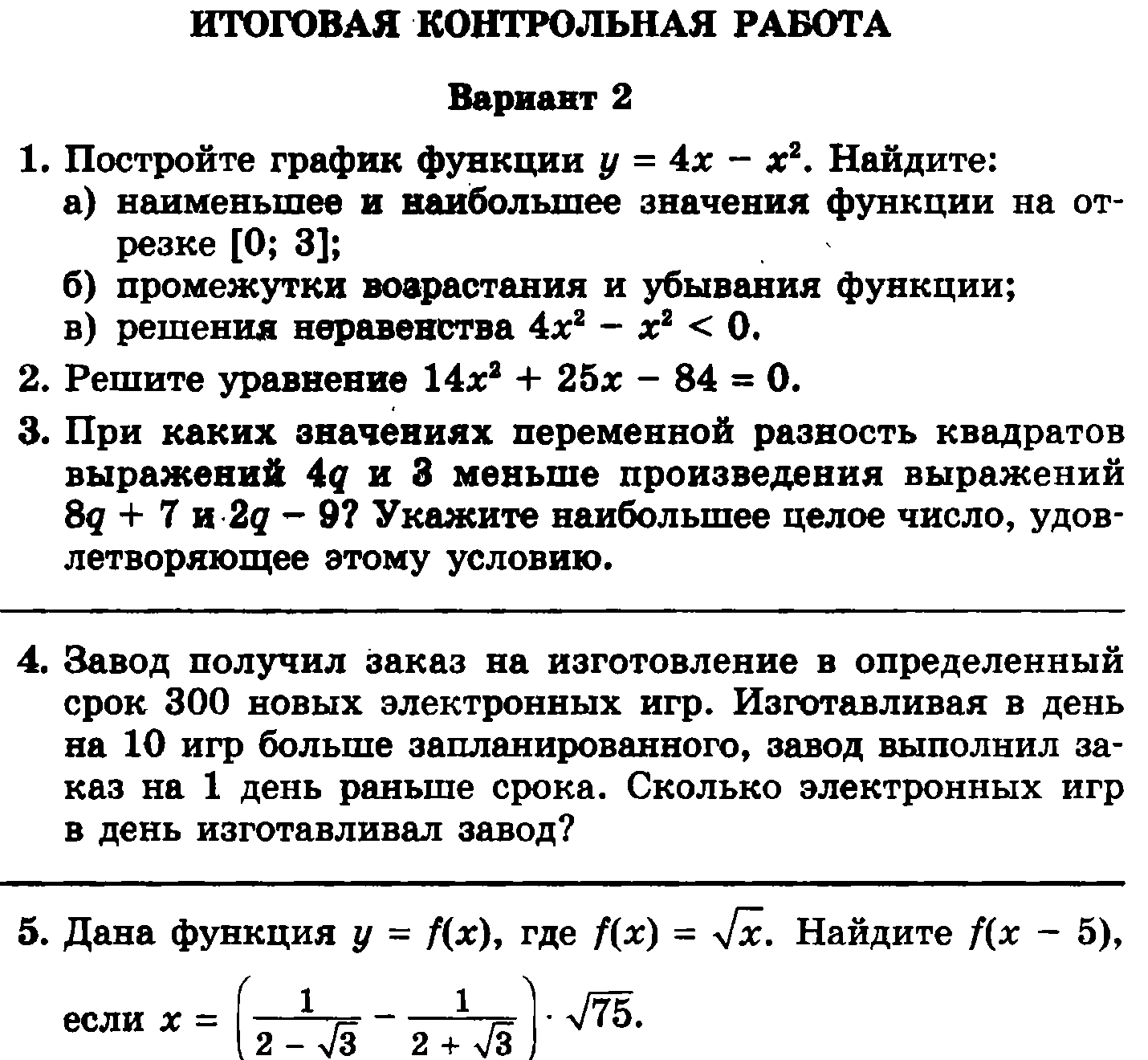 №КЭСДекомпозиция содержанияНомер задания в текстеКоличество заданий в тексте12.4.3Рациональные выражения и их преобразования 1123.1.3Квадратное уравнение. Формула корней квадратного уравнения.2133.1.4Решение рациональных уравнений3143.2.3Линейные неравенства с одной переменной.4155.1.2График функции, возрастание и убывание функции, наибольшее и наименьшее значение функции, нули функции, промежутки знакопостоянства, чтение графиков функций.5163.3.2Решение текстовых задач алгебраическим способом.6173.2.5Квадратные неравенства.71Первая частьПервая частьВариант 1                                                                                                                                                  Вариант 2Вариант 1                                                                                                                                                  Вариант 2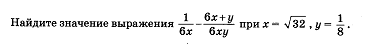 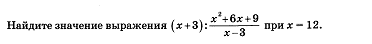 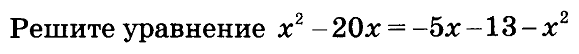 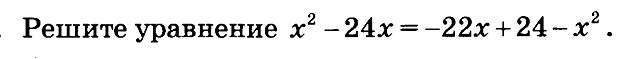 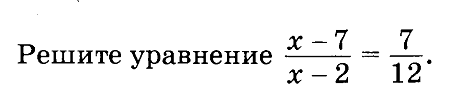 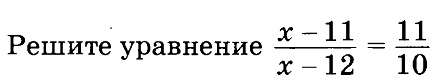 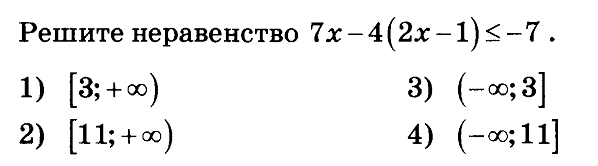 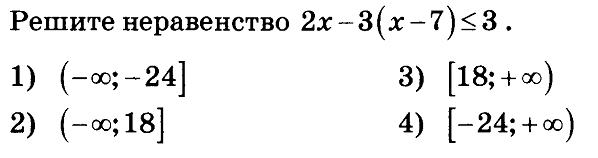 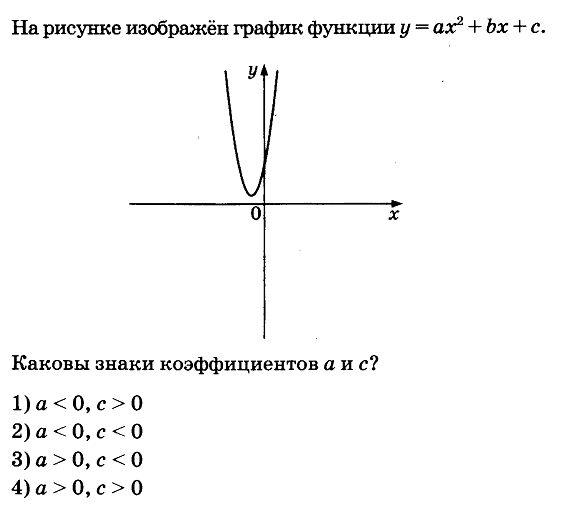 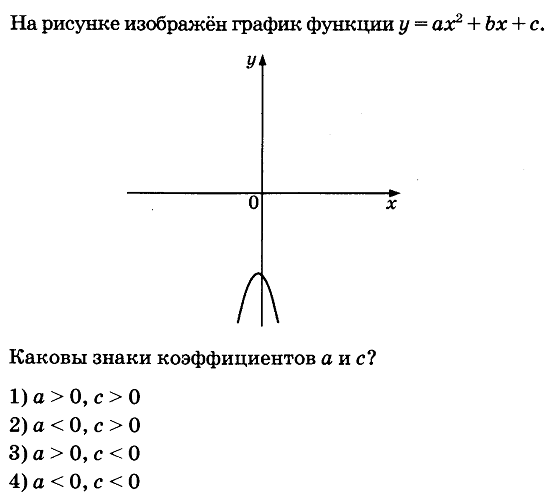 Вторая частьВторая часть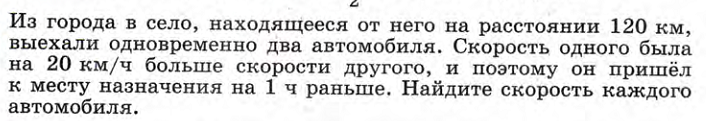 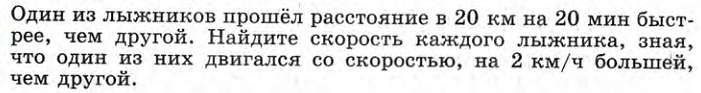 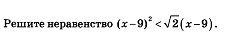 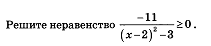 12345671 вариант-83,5; 6,5142440 и 60(9; 9+корень из 2)2 вариант0,6-3; 4223410 и 12[2-корень из 3; 2 + корень из 3]Количество набранных балловоценкаМенее 4 баллов24-536 - 748 - 95